Drukarka fiskalna FP-T88FVA 2.06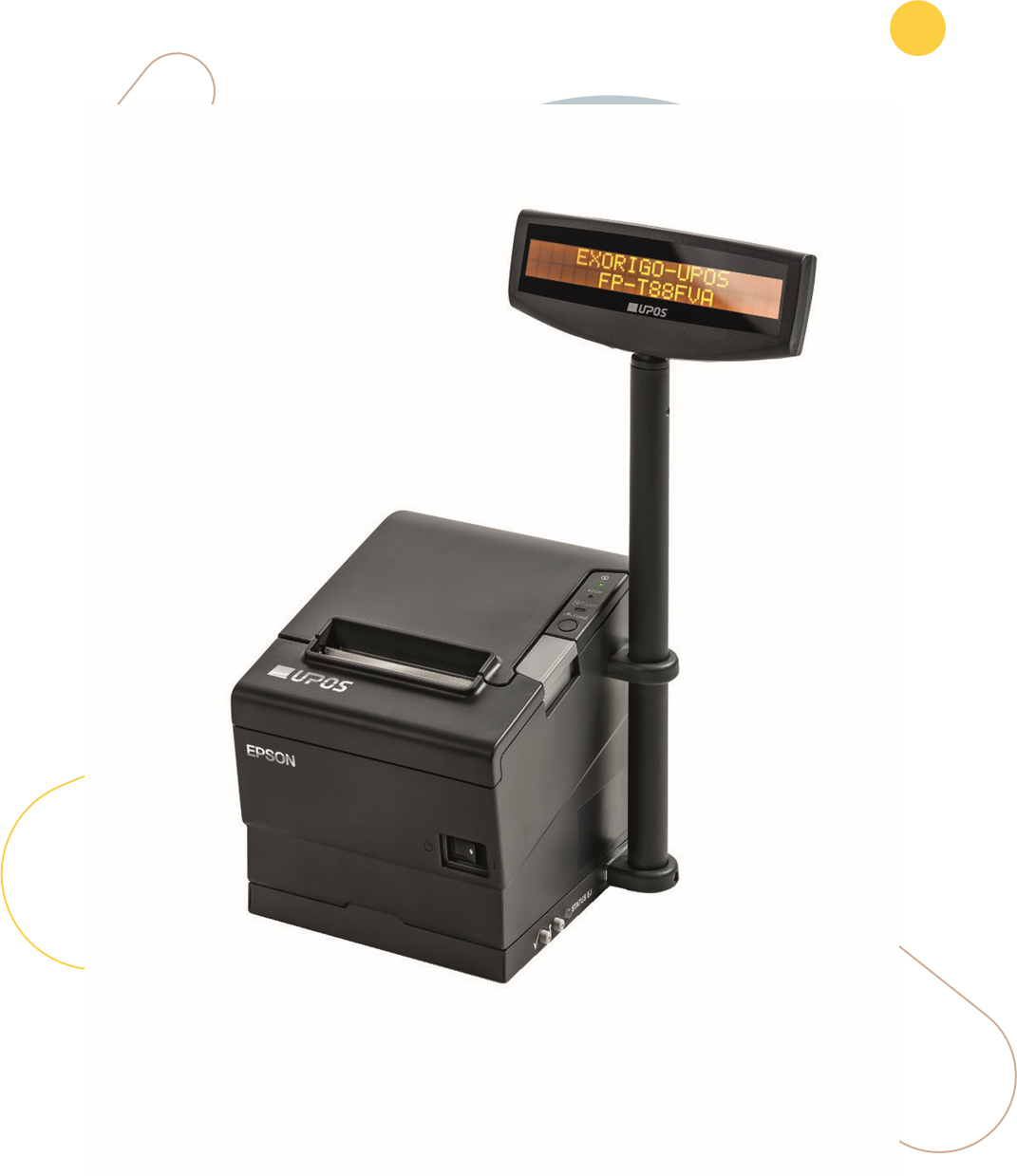 Posiada jeden z najsolidniejszych mechanizmów drukujących firmy Epson TM-T88V. Drukuje paragony z wybraną przez Ciebie grafiką ale także oferuje wydruk dokumentów niefiskalnych lub kodów kreskowych i kodów 2D, dzięki którym możesz dowolnie promować swój biznes. Drukuje z prędkością 56 linii na sekundę, na papierze termicznym 
o średnicy 80 mm lub węższym, 58 milimetrowym.Umożliwia wydruk paragonów z NIP/ EuroNIP Klienta na paragonie fiskalnym.Umożliwia wydruk faktur fiskalnych.Wszystkie dokumenty zapisywane są na karcie microSD 
po zamknięciu doby fiskalnej. Abyś miał do tych danych łatwy dostęp, dołączyliśmy dedykowany program do przeglądu zawartości.Wymiana rolki papieru odbywa się bardzo szybko, dzięki systemowi easy load.Drukarka zadba o ekologię dzięki funkcji oszczędzania papieru 
oraz współpracy z ekologicznym „niebieskim” papierem termicznym (posiadającym certyfikat FSC).Drukarka zadba o Twój czas przypominając Ci o konieczności wykonania przeglądu serwisowego.Dane techniczneInformacje ogólneNazwa urządzeniaFP-T88FVA v 2.06Rodzaj urządzeniaDrukarka fiskalna z kopią elektronicznąPrzeznaczenieSieci handlowe, stacje paliw, hurtownie, sklepy spożywcze i odzieżoweDostępne koloryAntracyt (Epson dark grey)Wyświetlacz klienta- LCD 2x20, jako wolnostojący albo zintegrowany 
z możliwością wydłużenia rury wyświetlacza- OLED 3.12’ jako zewnętrzny do zabudowyWymiary 355 x 178 x 195 mm (wys. x szer. x dł.) Waga3 kg (z rolką papieru)Parametry mechanizmu drukującegoRodzaj, typTermiczny, EPSON TM-T88VSzybkość drukuStandard 32 linie/sek. (maks. 56 linii/sek.)Szerokość papieru80mm (z możliwością założenia reduktora na papier 58 mm)Funkcje oszczędności papieruTAKLiczba znaków w liniiMały czcionka – 56 
Duża czcionka – 42Niezawodność mechanizmu20 mln liniiNiezawodność głowicy150 km papieruParametry fiskalnePojemność bazy towarowej350 000 nazw towarówLiczba rekordów dobowych2100Długość nazwy towaruOdpowiada maksymalnej ilości znaków w liniiFiskalne faktury VATTakNIP nabywcy na paragonieTakEuroNIPTakParametry użytkoweZłączaRS232 (standard), USB (serwisowe), Ethernet (standard)SzufladaStandard EpsonZasilanie24V DC, 2.1A (EPSON PS-180)Zasilanie awaryjneAkumulator Li-Ion 10,8 V / 2,25 AhPobór mocy4W – standby / 41W – typowy